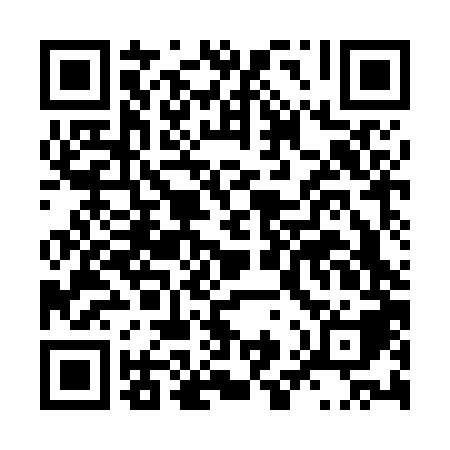 Ramadan times for Banankoro, GuineaMon 11 Mar 2024 - Wed 10 Apr 2024High Latitude Method: NonePrayer Calculation Method: Muslim World LeagueAsar Calculation Method: ShafiPrayer times provided by https://www.salahtimes.comDateDayFajrSuhurSunriseDhuhrAsrIftarMaghribIsha11Mon5:365:366:4612:474:046:486:487:5412Tue5:365:366:4512:474:046:486:487:5413Wed5:355:356:4512:474:036:486:487:5414Thu5:355:356:4412:464:036:486:487:5415Fri5:345:346:4412:464:026:486:487:5416Sat5:345:346:4312:464:016:486:487:5417Sun5:335:336:4312:454:016:486:487:5418Mon5:335:336:4212:454:006:486:487:5419Tue5:325:326:4212:454:006:486:487:5420Wed5:325:326:4112:453:596:486:487:5421Thu5:315:316:4112:443:586:486:487:5322Fri5:305:306:4012:443:576:486:487:5323Sat5:305:306:4012:443:576:486:487:5324Sun5:295:296:3912:433:566:486:487:5325Mon5:295:296:3812:433:556:486:487:5326Tue5:285:286:3812:433:556:486:487:5327Wed5:285:286:3712:423:546:486:487:5328Thu5:275:276:3712:423:536:486:487:5329Fri5:265:266:3612:423:526:486:487:5330Sat5:265:266:3612:423:526:486:487:5331Sun5:255:256:3512:413:516:476:477:531Mon5:255:256:3512:413:506:476:477:532Tue5:245:246:3412:413:496:476:477:533Wed5:235:236:3312:403:486:476:477:534Thu5:235:236:3312:403:486:476:477:535Fri5:225:226:3212:403:476:476:477:536Sat5:225:226:3212:393:466:476:477:537Sun5:215:216:3112:393:456:476:477:548Mon5:205:206:3112:393:446:476:477:549Tue5:205:206:3012:393:436:476:477:5410Wed5:195:196:3012:383:426:476:477:54